　軽度者に対する福祉用具貸与の例外給付に関して、次の被保険者が下記(i)～(iii)の状態像に該当することが医師の意見(医学的所見)に基づき判断され、サービス担当者会議等を経た適切なケアマネジメントの結果を踏まえていることについて下記のとおり、確認を依頼します。※1　厚生労働大臣が定める基準に適合する利用者等(平成27年厚生労働省告示第94号)注)判断箇所が分かるよう、添付書類の該当箇所にマーカー等で印をつけた上で提出すること。軽度者に対する福祉用具貸与の例外給付に係る確認申請書榛東村長　様届出年月日年　　　月　　　日被保険者氏名被保険者番号被保険者氏名個人番号被保険者生年月日　　　年　　　月　　　日性別男・女男・女男・女男・女男・女男・女男・女男・女男・女男・女被保険者要介護度□申請中　□要支援1　□要支援2　□要介護1(□要介護2　□要介護3　※対象種目がカの場合)□申請中　□要支援1　□要支援2　□要介護1(□要介護2　□要介護3　※対象種目がカの場合)□申請中　□要支援1　□要支援2　□要介護1(□要介護2　□要介護3　※対象種目がカの場合)□申請中　□要支援1　□要支援2　□要介護1(□要介護2　□要介護3　※対象種目がカの場合)□申請中　□要支援1　□要支援2　□要介護1(□要介護2　□要介護3　※対象種目がカの場合)□申請中　□要支援1　□要支援2　□要介護1(□要介護2　□要介護3　※対象種目がカの場合)□申請中　□要支援1　□要支援2　□要介護1(□要介護2　□要介護3　※対象種目がカの場合)□申請中　□要支援1　□要支援2　□要介護1(□要介護2　□要介護3　※対象種目がカの場合)□申請中　□要支援1　□要支援2　□要介護1(□要介護2　□要介護3　※対象種目がカの場合)□申請中　□要支援1　□要支援2　□要介護1(□要介護2　□要介護3　※対象種目がカの場合)□申請中　□要支援1　□要支援2　□要介護1(□要介護2　□要介護3　※対象種目がカの場合)□申請中　□要支援1　□要支援2　□要介護1(□要介護2　□要介護3　※対象種目がカの場合)被保険者認定有効期間　　　年　　　月　　　日～　　　　　　年　　　月　　　日　　　年　　　月　　　日～　　　　　　年　　　月　　　日　　　年　　　月　　　日～　　　　　　年　　　月　　　日　　　年　　　月　　　日～　　　　　　年　　　月　　　日　　　年　　　月　　　日～　　　　　　年　　　月　　　日　　　年　　　月　　　日～　　　　　　年　　　月　　　日　　　年　　　月　　　日～　　　　　　年　　　月　　　日　　　年　　　月　　　日～　　　　　　年　　　月　　　日　　　年　　　月　　　日～　　　　　　年　　　月　　　日　　　年　　　月　　　日～　　　　　　年　　　月　　　日　　　年　　　月　　　日～　　　　　　年　　　月　　　日　　　年　　　月　　　日～　　　　　　年　　　月　　　日居宅介護(介護予防)支援事業者名計画作成担当者電話番号貸与開始(予定)日　　　年　　　月　　　日～　　　年　　　月　　　日～　　　年　　　月　　　日～医学的所見該当する状態像に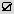 □(i)疾病その他の原因により、状態が変動しやすく、日によって又は時間帯によって、頻繁に第94号告示第31号のイ(※1)に該当する者疾病その他の原因により、状態が変動しやすく、日によって又は時間帯によって、頻繁に第94号告示第31号のイ(※1)に該当する者疾病その他の原因により、状態が変動しやすく、日によって又は時間帯によって、頻繁に第94号告示第31号のイ(※1)に該当する者疾病その他の原因により、状態が変動しやすく、日によって又は時間帯によって、頻繁に第94号告示第31号のイ(※1)に該当する者医学的所見該当する状態像に□(ii)疾病その他の原因により、状態が急速に悪化し、短期間のうちに第94号告示第31号のイ(※1)に該当するに至ることが確実に見込まれる者疾病その他の原因により、状態が急速に悪化し、短期間のうちに第94号告示第31号のイ(※1)に該当するに至ることが確実に見込まれる者疾病その他の原因により、状態が急速に悪化し、短期間のうちに第94号告示第31号のイ(※1)に該当するに至ることが確実に見込まれる者疾病その他の原因により、状態が急速に悪化し、短期間のうちに第94号告示第31号のイ(※1)に該当するに至ることが確実に見込まれる者医学的所見該当する状態像に□(iii)疾病その他の原因により、身体への重大な危険性又は症状の重篤化の回避等医学的判断から第94号告示第31号のイ(※1)に該当すると判断できる者疾病その他の原因により、身体への重大な危険性又は症状の重篤化の回避等医学的判断から第94号告示第31号のイ(※1)に該当すると判断できる者疾病その他の原因により、身体への重大な危険性又は症状の重篤化の回避等医学的判断から第94号告示第31号のイ(※1)に該当すると判断できる者疾病その他の原因により、身体への重大な危険性又は症状の重篤化の回避等医学的判断から第94号告示第31号のイ(※1)に該当すると判断できる者医学的所見医療機関名医療機関名医療機関名電話番号医学的所見担当医師名担当医師名担当医師名所見確認日年　　　月　　　日医学的所見医学的所見の確認方法医学的所見の確認方法医学的所見の確認方法医学的所見の確認方法□主治医意見書・□診療情報提供書・□その他(　　　　　　　　　　　　　　　　　)□主治医意見書・□診療情報提供書・□その他(　　　　　　　　　　　　　　　　　)□主治医意見書・□診療情報提供書・□その他(　　　　　　　　　　　　　　　　　)貸与が必要と判断した福祉用具種類(該当するものに)□ア車いす及び車いす付属品　□イ特殊寝台及び特殊寝台付属品□ウ床ずれ防止用具及び体位変換器　□エ認知症老人徘徊感知機器□オ移動用リフト(つり具を除く)　□カ自動排泄処理装置(尿のみを自動的に吸引するものを除く。)福祉用具貸与が特に必要な理由・状況(ケアマネジメント結果)サービス担当者会議実施日サービス担当者会議実施日　　　　　　年　　　　　　月　　　　　　日福祉用具貸与が特に必要な理由・状況(ケアマネジメント結果)理由・状況等添付書類□　①居宅サービス計画書(第1～3表)(写)又は介護予防サービス・支援計画書(写)添付書類□　②サービス担当者会議の要点(写)又は介護予防支援経過記録(サービス担当者会議の要点を含む)(写)添付書類□　③医師の医学的な所見の確認書類(写)(疾患名、福祉用具が必要な症状等が記入されていること。)※　　※サービス担当者会議の要点等に詳細な記載のある場合には、医師の所見を把握できる書類の省略可